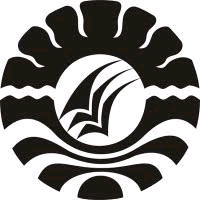 HUBUNGAN KOMPETENSI PEDAGOGIK GURU TERSERTIFIKASI DENGAN EFEKTIVITAS PELAKSANAAN PEMBELAJARAN DI SEKOLAH DASAR WILAYAH TAMAMAUNG KECAMATAN PANAKUKKANG KOTA MAKASSARSKRIPSIDiajukan untuk Memenuhi Sebagian Persyaratan Guna Memperoleh Gelar Sarjana Pendididkan pada Program Studi Pendidikan Guru Sekolah Dasar Strata Satu Fakultas Ilmu Pendidikan Universitas Negeri MakassarOleh REZKY WACHYUNINIM. 1347041010PROGRAM STUDI PENDIDIKAN GURU SEKOLAH DASARFAKULTAS ILMU PENDIDIKANUNIVERSITAS NEGERI MAKASSAR2017KEMENTERIAN RISET TEKNOLOGI DAN PENDIDIKAN TINGGI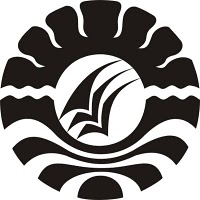 UNIVERSITAS NEGERI MAKASSARFAKULTAS ILMU PENDIDIKANPROGRAM STUDI PENDIDIKAN GURU SEKOLAH DASARAlamat: 1. Kampus IV UNM Tidung Jl. Tamalate I Kota Makassar,2. Kampus  V UNM Jl. Jend. Sudirman Kota Parepare 3. Kampus VI UNM Jl. Jend. Sudirman Kota Watampone                    Telepon/Fax: 0411.883076 – 0421.21698 - 0481.21089 Fax. 0411.884457 – 0421.21698 – 0481.21089Laman: www.unm.ac.id/http://pgsd.unm.ac.id e-mail : pgsd_fip@unm.ac.idPERSETUJUAN PEMBIMBINGSkripsi dengan judul Hubungan Kompetensi Pedagogik Guru Tersertifikasi dengan Efektivitas Pelaksanaan Pembelajaran di Sekolah Dasar Wilayah Tamamaung Kecamatan Panakukkang Kota Makassar.Atas nama:		Nama			: Rezky Wachyuni	NIM			: 124 7041 010	Jur/Prodi		: Pendidikan Guru Sekolah Dasar (PGSD)	Fakultas		: Ilmu Pendidikan (FIP)Perguruan Tinggi	: Universitas Negeri MakassarSetelah diperiksa dan diteliti serta diadakan ujian skripsi pada hari Senin, 24 Juli 2017 dan dinyatakan LULUS.								Makassar, 25 Juli 2017Pembimbing I					Pembimbing IIMuhammad Irfan, S.Pd., M.Pd 	 		Nurhaedah, S.Pd.,M.PdNIP. 19800805 200501 1 002			NIP. 19780302 200501 2 002		Disahkan oleh :Ketua Prodi PGSD FIP UNMAhmad Syawaluddin, S.Kom, M.Pd		NIP. 19741025 200604 1 001PERNYATAAN KEASLIAN SKRIPSISaya yang bertanda tangan dibawah ini :Nama		: Rezky WachyuniNim		            : 134 7041 010Jurusan/Prodi	: Pendidikan Guru Sekolah Dasar S1     Judul skripsi	 : Hubungan Kompetensi Pedagogik Guru Tersertifikasi dengan Efektivitas Pelaksanaan Pembelajaran di Sekolah Dasar Wilayah Tamamaung Kecamatan Panakukkang Kota Makassar.Menyatakan dengan sebenarnya bahwa skripsi yang saya tulis ini benar merupakan hasil karya saya sendiri dan bukan merupakan pengambilan tulisan atau pikiran orang lain yang saya akui sebagai hasil tulisan atau pikiran sendiri.Apabila dikemudian hari terbukti atau dapat dibuktikan bahwa skripsi ini hasil jiplakan, maka saya bersedia menerima sanksi atas perbuatan tersebut dengan ketentuan yang berlaku.Makassar,24 Juli 2017Yang Membuat Pernyataan	REZKY WACHYUNI MOTO“Komitmen dan Proaktif”“Tanggung Jawab adalah Harga Diri”“Kejujuran adalah Bahasa yang Paling Santun”( KOMLAB)“Semua ada masanya, terus berusaha, lakukan yang terbaik, hasilnya serahkan kepada Sang Sutradara terbaik –Allah azza wa jallah-“(Rezky Wachyuni)Dengan Segala Kerendahan HatiKuperuntukkan Karya iniKepada sosok terhebatku Aji, Ummi, dan Saudara (i)ku TercintaSerta  Keluarga dan Sahabat-sahabatku Tersayangyang dengan Tulus dan Ikhlas Selalu Berdo’a dan MembantuBaik Moril maupun Materil demi Keberhasilan PenulisSemoga Allah SWT Memberikan rahmat dan KarunianyaKepada Kita SemuaABSTRAKRezky Wachyuni, 2017. Hubungan kompetensi pedagogik guru tersertifikasi    dengan efektivitas pelaksanaan pembelajaran di sekolah dasar wilayah Tamamaung  Kecamatan Panakukkang Kota Makassar. Skripsi. Dibimbing oleh            Muhammad Irfan, S.Pd., M.Pd. dan Nurhaedah, S.Pd., M.Pd. Pendidikan Guru Sekolah Dasar Fakultas Ilmu Pendidikan Universitas Negeri Makassar.Penelitian ini menelaah hubungan kompetensi pedagogik guru tersertifikasi dengan efektivitas pelaksanaan pembelajaran di sekolah dasar wilayah Tamamaung  Kecamatan Panakukkang Kota Makassar. Rumusan Masalah yang dikaji yaitu Hubungan kompetensi pedagogik guru tersertifikasi dengan efektivitas pelaksanaan pembelajaran di sekolah dasar wilayah Tamamaung  Kecamatan Panakukkang Kota Makassar tahun ajaran 2016/2017. Tujuan penelitian ini yaitu untuk mengetahui hubungan kompetensi pedagogik guru tersertifikasi dengan efektivitas pelaksanaan pembelajaran di sekolah dasar wilayah Tamamaung  Kecamatan Panakukkang Kota Makassar tahun ajaran 2016/2017. Pendekatan penelitian yang digunakan yaitu pendekatan kuantitatif dengan jenis penelitian ex-post facto. Jumlah populasi dalam penelitian ini yaitu sebanyak 81 orang guru yang berasal dari lima sekolah di wilayah tamamaung. Sampel penelitian dipilih dengan menggunakan tehnik purposive sampling dengan jumlah sampel sebanyak 11 orang guru. Teknik pengumpulan data yang digunakan dalam penelitian ini yaitu non-tes (angket) dan dokumentasi. Data variabel X bersumber dari LP3TK-KPTK dan data variabel Y didapatkan melalui hasil angket FCE yang dianalisis secara statistic deskriptif dan statistic inferensial menggunakan uji regresi dengan menggunakan pengujian model anova. Berdasarkan hasil penelitian yang telah dilakukan tentang kompetensi pedagogik guru tersertifikasi yaitu dari sebelas guru yang mencapai nilai diatas capaian hasil minimal yakni 61,23 dan 72,00, sedangkan sebilan guru lainnya tidak mencapai nilai capaian minimal. Pelaksanaan pembelajaran di sekolah dasar belum efektif yang diukur melalui analisis angket FCE yaitu nilai skor rerata yaitu 37,4909 < skor maksimum yaitu 51,00. Hasil analisis data kompetensi pedagogik guru tersertifikasi dengan efektivitas pelaksanaan pembelajaran di sekolah dasar wilayah Tamamaung kecamatan Panakukkang kota Makassar ditinjau dari aspek siswa, nilai signifikan yang diperoleh  yakni sebesar 0.016 yang lebih kecil dari 0.05. Dari hasil ini disimpulkan bahwa kompetensi pedagogik guru memiliki hubungan dengan efektivitas pelaksanaan pembelajaran di sekolah dasar wilayah Tamamaung kecamatan Panakukkang kota Makassar..PRAKATAPuji syukur kita panjatkan kehadirat Tuhan Yang Maha Esa, karena atas berkat rahmat-Nya sehingga yang berjudul “Hubungan kompetensi pedagogik guru tersertifikasi dengan efektivitas pelaksanaan pembelajaran di sekolah dasar wilayah Tamamaung  Kecamatan Panakukkang Kota Makassar” dapat diselesaikan sesuai dengan waktu yang telah ditetapkan.Penulisan skripsi ini merupakan salah satu syarat untuk menyelesaikan studi dan mendapat gelar Sarjana Pendidikan (S.Pd) pada Program Studi Pendidikan Guru Sekolah Dasar Fakultas Ilmu Pendidikan Universitas Negeri Makassar. Penulis menyadari bahwa skripsi ini tidak mungkin terwujud tanpa bantuan dan bimbingan dari berbagai pihak oleh karena itu penulis menyampaikan terima kasih kepada Muhammad Irfan, S.Pd., M.Pd. selaku pembimbing I dan Nurhaedah, S.Pd., M.Pd. selaku pembimbing II yang telah memberikan bimbingan dan arahan dengan tulus ikhlas sehingga skripsi ini dapat diselesaikan. Penulis juga menyampaikan ucapan terima kasih kepada :Prof. Dr. H. Husain Syam, M. TP. selaku Rektor Universitas Negeri Makassar yang telah menerima penulis menuntut ilmu di Fakultas Ilmu Pendidikan Universitas Negeri Makassar.Dr.Abdullah Sinring, M. Pd. selaku Dekan Fakultas Ilmu Pendidikan Universitas Negeri Makassar atas segala kebijakannya sebagai pimpinan Fakultas tempat peneliti menimba ilmu selama ini.Ahmad Syawaluddin, S.Kom., M.Pd. dan Muhammad Irfan S.Pd., M. Pd  yang masing-masing merupakan Ketua Program Studi dan sekretaris Program Studi PGSD Fakultas Ilmu Pendidikan Universitas Negeri Makassar.Dra. Hj. Rosdiah Salam, M.Pd selaku Ketua UPP PGSD Makassar Fakultas Ilmu Pendidikan Universitas Negeri Makassar, yang dengan penuh perhatian memberikan bimbingan dan memfasilitasi penulis selama proses perkuliahan.Dosen PGSD UPP PGSD Makassar  Fakultas Ilmu Pendidikan Universitas Negeri Makassar yang telah memberikan berbagai macam ilmu pengetahuan yang tak ternilai dibangku kuliah.Pegawai/ Tata Usaha FIP UNM, atas segala perhatian dan layanan akademik, administrasi, dan kemahasiswaan sehingga perkuliahan dan penyusunan Skripsi dapat berjalan lancar.Prof. Dr. H. Alimuddin Mahmud, M.Pd. dan Dr. Wahira .M.Pd. atas kesediaannya memvalidasi instrument pembelajaran penulis, terima kasih untuk segala arahan dan bimbingannya.Kepala Sekolah SD Wilayah Tamamaung Kecamatan Panakukkang Kota Makassar yang telah memberi izin melaksanakan penelitian sekolah yang dipimpinnya, dan kepada para guru yang telah membantu penulis dalam melakukan penelitian. Terima kasihku yang tak terhingga kepada Ayahanda tersayang                           H. Nur Alam, S.Sos dan ibunda tersayang Hj. Darwani yang telah mengasuh, membesarkan, mendidik, memberikan semangat, materi, motivasi, dan terima kasih untuk tidak pernah melewatkan ananda dalam setiap doanya. Terima kasih pula kepada kedua kakakku tersayang Nur Alfatihani, Amd dan Briptu Zulkifli Harun yang juga telah memberikan semangat kepada penulis.Teman-teman seangkatan di UPP PGSD Makassar angkatan 2013 dan kelas M 2.2 terima kasih untuk kerjasamanya selama ini. Keluarga Besar Komunitas Laboratorium, Usaha Kesehatan Sekolah Program Studi PGSD Fakultas Ilmu Pendidikan Universitas Negeri Makassar, rekan-rekan KSR PMI  Unit 101 Universitas Negeri Makassar, serta rekan-rekan KKN PPL Internasional SEAMEO, terima kasih atas kebersamaan kalian sebab menjadi makna sangat berarti bagi penulis.Sahabat-sahabat Tersayang (Nurjannah Hasan, Asnita Ahmad, Lysia Kondo Bua, A. Kartika Andryani, Hasliafrida Yuliana, dan Firdaus), terima kasih untuk segala bantuan dan doanya.Atas bantuan dari berbagai pihak, penulis hanya dapat memanjatkan doa kehadirat Allah Yang Maha Esa, semoga segala bantuan yang telah diberikan mendapat pahala. Penulis menyadari masih banyak terdapat kekurangan-kekurangan dalam penyusunan skripsi ini, sehingga penulis mengharapkan adanya saran dan kritik yang bersifat membangun dari semua pihak demi kesempurnaan skripsi ini. Akhirnya semoga skripsi ini dapat bermanfaat bagi semua, Amin ya Robbal Alamin.                                                                                          Makassar, 24  Juli  2017Penulis,DAFTAR ISIHALAMAN SAMPUL 	  iHALAMAN JUDUL                                                                                             	 iiHALAMAN PERSETUJUAN PEMBIMBING                                                   	 iiiHALAMAN PENGESAHAN UJIAN SKRIPSI	ivPERNYATAAN KEASLIAN SKRIPSI	vMOTTO 	viABSTRAK 	viPRAKATA 	viiiDAFTAR ISI 	xDAFTAR TABEL	xiiDAFTAR GAMBAR	xiiiDAFTAR LAMPIRAN	xivPENDAHULUANLatar Belakang Masalah 	1Rumusan Masalah	6Tujuan Penelitian 	7Manfaat Penelitian 	7TINJAUAN PUSTAKA, KERANGKA PIKIR, DAN HIPOTESIS PENELITIANTINJAUAN PUSTAKAHakikat kompetensi pedagogik	9 Pembelajaran Efektif	 14KERANGKA PIKIR 	 28HIPOTESIS PENELITIAN 	31METODE PENELITIANPendekatan dan Jenis Penelitian 	32Variabel dan Desain Penelitian 	32Definisi Operasional Variabel	34Tempat dan Waktu Penelitian	35Populasi dan Sampel	35Teknik Pengumpulan Data	38Prosedur Pengumpulan data	39Teknik Analisis Data	40HASIL PENELITIAN DAN PEMBAHASANPenyajian Data, Proses dan Hasil Penelitian 	43Pembahasan	 51KESIMPULAN DAN SARANKesimpulan	58Saran	59DAFTAR PUSTAKA 	60LAMPIRAN	PERSURATAN PENELITIANDAFTAR RIWAYAT HIDUPDAFTAR TABELJudul                                                					     	  Halaman                                         Tabel Jumlah Guru Sekolah Dasar Wilayah Tamamaung	34Nilai Kompetensi Pedagogik Guru Tersertifikasi di Sekolah Dasar	44Wilayah Tamamaung Kecamatan Panakukkan Kota MakassarDAFTAR GAMBARJudul                                                                            	Halaman           Bagan kerangka pikir 	30Pengisian angket FCE	109DAFTAR LAMPIRANJudul                                                            				 HalamanLembar Validasi Instrumen Pembelajaran	63Perhitungan SPSS Nilai Kompetensi Pedagogik Guru Tersertifikasi 	70Perhitungan SPSS Hasil Angket Formative Class Evaluation	71 Uji Asumsi		99Model Regresi	102Sampel Hasil Angket Formative Class Evaluation	104Dokumentasi	109Rekomendasi Pengambilan data	111Surat Izin Penelitian dari Badan Koordinasi Penanaman Modal Daerah	112(BKPMD)	Surat Izin Penelitian dari Pemerintah Kota Makassar 	113Surat Izin Penelitian dari Dinas Pendidikan Kota Makassar	114Persetujuan Pembimbing Seminar Proposal	114Pengesahan Usulan Penelitian	115Undangan Seminar Hasil	116Persetujuan Pembimbing Ujian Skripsi	117Undangan Ujian Skripsi	118